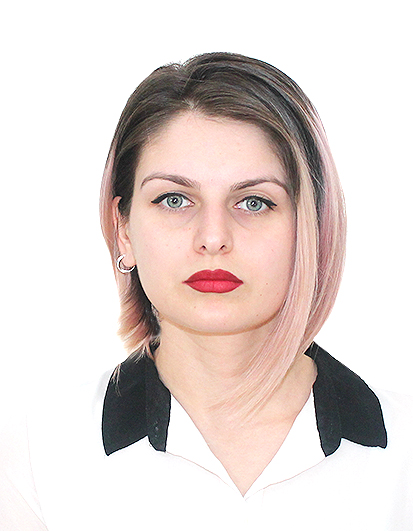 CVბიოგრაფიული მონაცემები:სახელი, გვარი: ნათია ვერულიძედაბადების თარიღი:  02. 08. 1993მისამართი:  ანა პოლიტკოვსკაიას 3/38ელექტრონული ფოსტის მისამართი: verulidzenatuka@gmail.comტელეფონი: 568 60 52 40 განათლება:ბაკალავრიატი:  ივანე ჯავახიშვილის სახელობის თბილისის სახელმწიფო                                უნივერსიტეტი, ჰუმანიტარულ მეცნიერებათა                               ფაკულტეტის ქართული ფილოლოგიის მიმართულება -                                                    2011-2015წწ.მაგისტრატურა: ივანე ჯავახიშვილის სახელობის თბილისის სახელმწიფო                               უნივერსიტეტი, განათლებისა და ფსიქოლოგიის                               ფაკულტეტის სამაგისტრო პროგრამა - განათლების                               მართვა და ხელმძღვანელობა 2017-2019 წწ.სემინარები და სხვა მიღწევები:2010წ. - ნორჩ დეკლამატორთა კონკურსში ვკითხულობთ „ვეფხისტყაოსანს“ - ნომინაცია: „ჟიურის სიმპათია“;2010წ. - მოსწავლეთა 64-ე სასწავლო შემოქმედებითი კონფერენციის ქართული ენის სექციაში მოპოვებული წარმატებისათვის II ხარისხის დიპლომი. თემა - „პარონიმები ვეფხისტყაოსანში“;2010წ. -  მოსწავლეთა 64-ე სასწავლო შემოქმედებითი კონფერენციის ეკოლოგიისა და გარემოს დაცვის (ქიმია) სექციაში მოპოვებული წარმატებისათვის II ხარისხის დიპლომი.2015 წ. – შერჩევითი  ორდღიანი ტრეინინგის (თემაზე „სხეულის ენა“) კონკურსის პრეზენტატორი-გამარჯვებული. 2012წ.-დან დღემდე - ყოველწლიური სემინარების მონაწილე სპორტში- ჩინური საბრძოლო ხელოვნება „უშუ-კუნგფუ“.2012წ.-დან - სერტიფიცირებული მსაჯი „უშუ-კუნგფუში“2019წ. - საჯარო და კერძო სკოლების დირექტორთა და მასწავლებელთა მე-3 ეროვნული სმეცნიერო კონფერენციაზე მონაწილეობა თემით: „განმავითარებელი შეფასება ზოგადსაგანმანათლებლო სკოლის საბაზო და საშუალო საფეხურზე“.2019 წ. - რესპუბლიკურ სამეცნიერო-მეთოდურ მე-7 კონფერენციაზე „ინოვაციები და ტრადიციები თანამედროვე განათლებაში“ მონაწილეობა დ მოხსენება თემით : „განმავითარებელი შეფასება ზოგადსაგანმანათლებლო სკოლის საბაზო და საშუალო საფეხურზე“.2020წ. რესპუბლიკურ სამეცნიერო-მეთოდურ მე-9 კონფერენციაზე მონაწილეობა თემით: „დისტანციური სწავლების მეთოდები“2020წ. არაფორმალური ცენტრის მიერ ორგანიზებული ტრენინგ-კურსის გავლა- „გაკვეთილის დაგეგმვა და მოსწავლეთა შეფასების ეფექტური სტრატეგიები“2020წ. არაფორმალური ცენტრის მიერ ორგანიზებული ტრენინგ-კურსის გავლა- „კომპლექსური დავალებების შექმნის ეფექტური სტრატეგიები“2021წ.  10დღინი პროფესიული უნარების ტრენინგი უფრო მასწავლებლებისთვისსამუშაო გამოცდილება:2011 წ.-დან დღემდე  - მსაჯი-ინსტრუქტორი „უშუ-კუნგფუში“;2015-2018 წწ. - ფრანგული სკოლის ბაღის პედაგოგი;2017წ.  -  სტაჟირება კერძო სკოლა „ოაზისში“(ქართული ენა და ლიტერატურა);2018 წ. - პრაქტიკა თბილისის 21-ე საჯარო სკოლაში;2019-2021 წწ. - დაწყებითების პედაგოგი შპს სკოლა „პოლიგლოტში“2021წ-დან - დაწყებითების პედაგოგი „თანამედროვე განათლების აკადემიაში“უცხო ენები:ქართული (მშობლიური)ინგლისური B2რუსული A2